                                                                                                                 УТВЕРЖДАЮ		      Директор МБОУ Калининской СОШ Цимлянского района Ростовской областиПАСПОРТдоступности для инвалидов объекта и предоставляемых на нем услуг в МБОУ Калининской СОШ Цимлянского района Ростовской области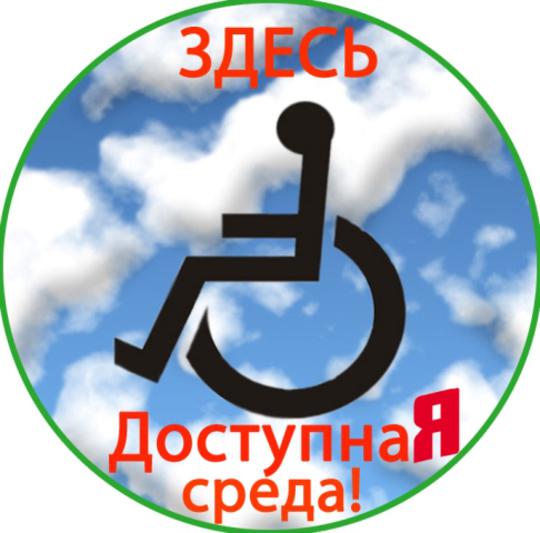 I. КРАТКАЯ ХАРАКТЕРИСТИКА ОБЪЕКТААдрес объекта, на котором предоставляются услуги: Ростовская область, Цимлянский район,                            ст. Калининская, ул. Центральная, дом 66.Наименование предоставляемых услуг: получение общедоступного и бесплатного начального общего, основного общего и среднего общего образования Сведения об объекте:отдельно стоящее здание 2 этажа, 1091,4 кв. м.наличие прилегающего земельного участка, 9764 кв. м.Название   организации, которая предоставляет услугу населению, (полное наименование - согласно Уставу, сокращенное наименование): Муниципальное бюджетное общеобразовательное учреждение Калининская средняя общеобразовательная школа Цимлянского района Ростовской области (МБОУ Калининская СОШ Цимлянского района Ростовской области).Адрес места нахождения организации: Ростовская область, Цимлянский район, ст.Калининская,                      ул. Центральная, дом 66.Основание   для   пользования объектом (оперативное управление, аренда, собственность): оперативное управлениеФорма собственности: муниципальная. Административно-территориальная подведомственность: муниципальнаяНаименование и адрес вышестоящей организации: Отдел образования администрации Цимлянского района, Ростовская область, г. Цимлянск, ул. Ленина,24II. КРАТКАЯ ХАРАКТЕРИСТИКА ДЕЙСТВУЮЩЕГО ПОРЯДКАПРЕДОСТАВЛЕНИЯ НА ОБЪЕКТЕ УСЛУГ НАСЕЛЕНИЮСфера деятельности: получение общедоступного и бесплатного начального общего, основного общего, среднего общего образования, дополнительного образования.Плановая   мощность (посещаемость, количество   обслуживаемых в день, вместимость, пропускная способность): 180 чел.Форма оказания услуг (на объекте, с длительным пребыванием, в т.ч. проживанием, обеспечение доступа к месту предоставления услуги на дому, дистанционно): услуги на дому Категории    обслуживаемого   населения   по   возрасту (дети, взрослые трудоспособного возраста, пожилые; все возрастные категории): дети.Категории     обслуживаемых     инвалидов (инвалиды    с    нарушениями опорно-двигательного аппарата; нарушениями зрения, нарушениями слуха): инвалиды    с    нарушениями опорно-двигательного аппарата; инвалиды с умеренной умственной отсталостью (Синдром Дауна);инвалиды с симптоматической эпилепсией в форме полиморфных приступов.инвалиды с расстройством аутического спектра;инвалиды с поражением головного мозга;инвалиды с нарушениями слуха.        III. ОЦЕНКА СОСТОЯНИЯ И ИМЕЮЩИХСЯ НЕДОСТАТКОВ В ОБЕСПЕЧЕНИИУСЛОВИЙ ДОСТУПНОСТИ ДЛЯ ИНВАЛИДОВ ОБЪЕКТА  IV. ОЦЕНКА СОСТОЯНИЯ И ИМЕЮЩИХСЯ НЕДОСТАТКОВ В ОБЕСПЕЧЕНИИ          УСЛОВИЙ ДОСТУПНОСТИ ДЛЯ ИНВАЛИДОВ ПРЕДОСТАВЛЯЕМЫХ УСЛУГ             V. ПРЕДЛАГАЕМЫЕ УПРАВЛЕНЧЕСКИЕ РЕШЕНИЯ ПО СРОКАМ И ОБЪЕМАМ РАБОТ, НЕОБХОДИМЫМ ДЛЯ ПРИВЕДЕНИЯ ОБЪЕКТА И ПОРЯДКА ПРЕДОСТАВЛЕНИЯ НА НЕМ УСЛУГ В СООТВЕТСТВИЕ С ТРЕБОВАНИЯМИ ЗАКОНОДАТЕЛЬСТВА РОССИЙСКОЙ ФЕДЕРАЦИИ ОБ ОБЕСПЕЧЕНИИ   УСЛОВИЙ ИХ ДОСТУПНОСТИ ДЛЯ ИНВАЛИДОВН.Н.Капканов(Подпись)(Ф.И.О.)“”2023г.СОГЛАСОВАНОСОГЛАСОВАНОСОГЛАСОВАНОСОГЛАСОВАНОСОГЛАСОВАНОСОГЛАСОВАНОСОГЛАСОВАНОПредседатель общественной организации           инвалидов Цимлянского района      Председатель общественной организации           инвалидов Цимлянского района      Председатель общественной организации           инвалидов Цимлянского района      Заведующий отделом образованияАдминистрации Цимлянского районаЗаведующий отделом образованияАдминистрации Цимлянского районаЗаведующий отделом образованияАдминистрации Цимлянского районаЗаведующий отделом образованияАдминистрации Цимлянского районаР.А. НазароваИ.В.Антипов(Подпись)(Ф.И.О.)(Подпись)(Ф.И.О.)№ п/пОсновные показатели доступности для инвалидов объектаОценка состояния и имеющихся недостатков в обеспечении условий доступности для инвалидов объекта1Выделенные стоянки автотранспортных средств для инвалидовОтсутствуют2Сменные кресла-коляскиОтсутствуют3Адаптированные лифтыОтсутствуют4ПоручниУдовлетворительны 5ПандусыУдовлетворительно6Подъемные платформы (аппарели)Отсутствуют7Раздвижные двериОтсутствуют8Доступные входные группыОтсутствуют9Доступные санитарно-гигиенические помещенияОтсутствуют10Достаточная ширина дверных проемов в стенах, лестничных маршей, площадокУдовлетворительно11Надлежащее размещение оборудования и носителей информации, необходимых для обеспечения беспрепятственного доступа к объектам (местам предоставления услуг) инвалидов, имеющих стойкие расстройства функции зрения, слуха и передвиженияУдовлетворительно12Дублирование необходимой для инвалидов, имеющих стойкие расстройства функции зрения, зрительной информации - звуковой информацией, а также надписей, знаков и иной текстовой и графической информации - знаками, выполненными рельефно-точечным шрифтом Брайля и на контрастном фонеУдовлетворительно13Дублирование необходимой для инвалидов по слуху звуковой информации зрительной информациейОтсутствует14ИныеОтсутствуют№ п/пОсновные показатели доступности для инвалидов предоставляемой услугиОценка состояния и имеющихся недостатков в обеспечении условий доступности для инвалидов предоставляемой услуги1231Наличие при входе в объект вывески с названием организации, графиком работы организации, планом здания, выполненных рельефно-точечным шрифтом Брайля и на контрастном фонеОтсутствует2Обеспечение инвалидам помощи, необходимой для получения в доступной для них форме информации о правилах предоставления услуги, в том числе об оформлении необходимых для получения услуги документов, о совершении ими других необходимых для получения услуги действийУдовлетворительно3Проведение инструктирования или обучения сотрудников, предоставляющих услуги населению, для работы с инвалидами, по вопросам, связанным с обеспечением доступности для них объектов и услугУдовлетворительно4Наличие работников организаций, на которых административно-распорядительным актом возложено оказание инвалидам помощи при предоставлении им услугУдовлетворительно5Предоставление услуги с сопровождением инвалида по территории объекта работником организацииУдовлетворительно6Предоставление инвалидам по слуху при необходимости услуги с использованием русского жестового языка, включая обеспечение допуска на объект сурдопереводчика, тифлопереводчикаОтсутствует7Соответствие транспортных средств, используемых для предоставления услуг населению, требованиям их доступности для инвалидовОтсутствуют8Обеспечение допуска на объект, в котором предоставляются услуги, собаки-проводника при наличии документа, подтверждающего ее специальное обучение, выданного по форме и в порядке, утвержденном приказом Министерства труда и социальной защиты Российской ФедерацииОтсутствует9Наличие в одном из помещений, предназначенных для проведения массовых мероприятий, индукционных петель и звукоусиливающей аппаратурыОтсутствуют10Адаптация официального сайта органа и организации, предоставляющих услуги в сфере образования, для лиц с нарушением зрения (слабовидящих)Удовлетворительно11Обеспечение предоставления услуг тьютораОтсутствует12ИныеОтсутствуютN п/пПредлагаемые управленческие решения по объемам работ, необходимым для приведения объекта в соответствие с требованиями законодательства Российской Федерации об обеспечении условий их доступности для инвалидов СрокиПровести обучение сотрудников, предоставляющих услуги населению, для работы с инвалидами, по вопросам, связанным с обеспечением доступности для них объектов и услуг2023 годВыделение стоянки автотранспортных средств для инвалидовДо 2030 годапри условии бюджетного финансированияНадлежащее размещение оборудования и носителей информации, необходимых для обеспечения беспрепятственного доступа к объектам (местам предоставления услуг) инвалидов, имеющих стойкие расстройства.До 2030 годапри условии бюджетного финансированияДублирование необходимой для инвалидов, имеющих стойкие расстройства функции зрения:а) зрительной информации - звуковой информацией,б) надписей, знаков и иной текстовой и графической информации - знаками, выполненными рельефно - точечным шрифтом Брайля  в) надписей, знаков и иной текстовой и графической информации, выполненной на контрастном фоне.До 2030 годапри условии бюджетного финансированияДублирование необходимой для инвалидов по слуху звуковой информации зрительной информацией.До 2030 годапри условии бюджетного финансированияНаличие при входе в объект вывески с названием организации, графиком работы организации, плана здания, выполненных рельефно-точечным шрифтом Брайля и на контрастном фоне.До 2030 годапри условии бюджетного финансированияУстановка кнопки вызова персонала для инвалидов-колясочников с целью оказания им помощи при въезде в здание.До 2030 годапри условии бюджетного финансированияПриобрести сменные кресла-коляски До 2030 годапри условии бюджетного финансированияОборудовать адаптированные лифтыНет технической возможностиОборудовать доступные санитарно-гигиенические помещенияНет технической возможностиУстановить подъемные платформы (аппарели)Нет технической возможностиВыполнить дублирование необходимой для инвалидов, имеющих стойкие расстройства функции зрения, зрительной информации -звуковой информацией, а также надписей, знаков и иной текстовой и графической информации -знаками, выполненными рельефно-точечным шрифтом Брайля и на контрастном фонеДо 2030 годапри условии бюджетного финансированияОборудовать дублирование необходимой для инвалидов по слуху звуковой информации зрительной информациейДо 2030 годапри условии бюджетного финансирования